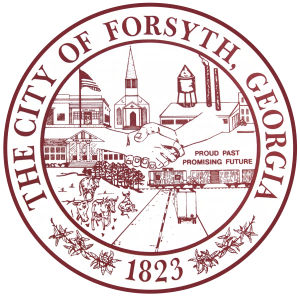 OPEN RECORDS REQUESTI respectfully request the following information in accordance with the Open Records Act:_____________________________________________________________________________ ____________________________________________________________________________________________________________________________________________________________________________________Requested By:		________________________________________________________________________Address:		________________________________________________________________________			________________________________________________________________________Phone Number:	________________________________________________________________________Request submitted on (date)________________________________and at (time)________________________Requested accepted by_______________________________________________________________________Reason for request (not required) ________________________________________________________________________________________________________________________________________________________I understand there is a per copy charge and possible an employee charge depending on the amount of information requested.___________________________________________Signature of person requesting information(Office use only)Response provided to___________________________________________________________by way of __________________________________________________________________________________________________________________________________Signature of person responding to request